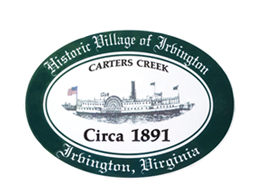 The Town of Irvington Planning CommissionRegularly Called Meeting September 7th, 2021, 6:30PMIrvington Town Office4203 Irvington Road, Irvington, VA 224801. Call to order - Julie Harris, Chair2.  Roll Call and Determination of Quorum- Julie Harris, Char3. Approve Minutes   1. July 13th, 2021 Special Called Meeting 4. Report from Chair – Julie Harris5. Report from Zoning Administrator – Justin Nelson6. Old Business: Update on proposals of development for Town Survey—J Harris 7. New Business1. First reading of Resolution for rezoning application #2021.RZ1 Pollard, 73 Seafood Lane, Irvington, VA 22480; tax map 33.379 to rezone from M-1 to B-12. First Reading of Resolution for Conditional Use Permit application #2021.CUP_POLLARD 73 Seafood Lane, Irvington VA 22480; tax map 33.379 for an Inn in B-18. Next meeting: Tuesday, October 12, 2021 at 6:30 at Irvington Baptist Church.      1. This meeting will be a Special Called          Meeting.     2. This meeting will be a Joint Public           Hearing with Town Council to hear          Public Comment on the above 2          Resolutions.      3. Due to the outbreak of the Delta variant         of the Covid-19 virus, the November and         December Planning Commission          meetings (November 9, December 14)         will be Special Called Meetings at 6:30 at             Irvington Baptist Church to allow for          greater social distancing. 9. Adjourn